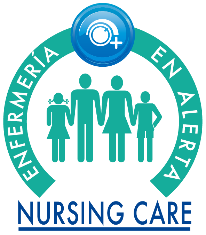 MODULO ASISTENTE DE PACIENTE Y PRIMEROS AUXILIOS,  ENFERMERÍA EN ALERTA S.A.Programación sujeta  al Cupo, mínimo 10 personas *Lugar: a determinar.Horario: De 9am a 3 pm  Parqueo DisponibleFechas de inicio: I Curso del Año 2018 San José inicio Sábado 17 de Febrero  2018.*Período de inscripción: Lunes 8 de Enero al 14 de Febrero 2018.Muchas gracias por su interés en participar en el curso, esperamos que esta experiencia sea de gran enriquecimiento para su formación y Vida Diaria.Nombre_________________ 1er Apellido__________________2do Apellido_________________Fecha Nacimiento_______________ Nacionalidad________________  Celular___________________E-mail ____________________________________ Cedula__________________________ Cuáles son sus expectativas del curso?_____________________________________________________ ________________________________________________________________________________________________________________________________________________________________________                                                                               En caso de ser necesario, a quien pudiéramos ¿contactar? ______________________Tel______________ Favor completar este formulario y reenviarlo de manera electrónica impreso en letra imprenta y enviarlo escaneado al correo: enfermeriaenalerta@gmail.com. O enviar foto por whatsapp 8350-4117.*Fechas y horario sujeto a cambios. Costo curso: Módulo de empresa: Los dos cursos juntos 120000 colones.*Fechas y horario sujeto a cambios. Costo curso: Módulo de empresa: Los dos cursos juntos 120000 colones. Por separado: Primeros Auxilios: 55000 colones. Asistente de paciente: 85000 colones. Debe inscribirse y apartar su campo depositando el 50% o sea 60000 colones. El saldo del 50% restante (60000 colones se paga el primer día del curso. Duración total del módulo 5 Sábados(día puede variar pero de común acuerdo con el grupo),  Primeros Auxilios dos sábados y Asistente de Paciente tres sábados. Horario de 9am a 3pm.No cobramos matrícula el  adelanto queda integro como abono al total del curso,No cobramos material educativo ni derechos por los títulos. Usted no tendrá que hacer ningún otro pago fuera de los 120000 colones del costo del curso. Si llegamos al grupo mínimo de 10 personas de parte de la empresa damos un cupo más dos que nos financia un cliente que quiere estar anónimo entonces el primer día del curso entre los 10 o 12 (cupo máximo) sorteamos los 3 cupos y los que salen premiados ya no tienen que pagar y más bien se les devuelve lo que depositaron.Para el curso de Asistente complementamos después de terminar con un voluntariado de dos días en un centro de atención con el que hacemos alianza.Cuenta a depositar:  Banco de Costa Rica   001-0276549-7 ColonesA nombre de: ENFERMERÍA EN ALERTA  S.A.  Monto en colones: Inscripción: Mínimo 60000 colones* Cuenta Cliente Banco Costa Rica : 15201001027654979Requisitos: Tener vocación de servicio o sea que le guste atender a la gente. Ser mayor de edad o tener permiso de los padres. Saber leer y escribir. Deseable mínimo noveno año aprobado.Traer el primer día de clase una fotocopia de la cédula de identidad.